Муниципальное общеобразовательное учреждение«Средняя общеобразовательная школа №32 имени 177 истребительного авиационного московского полка»Г. о. Подольск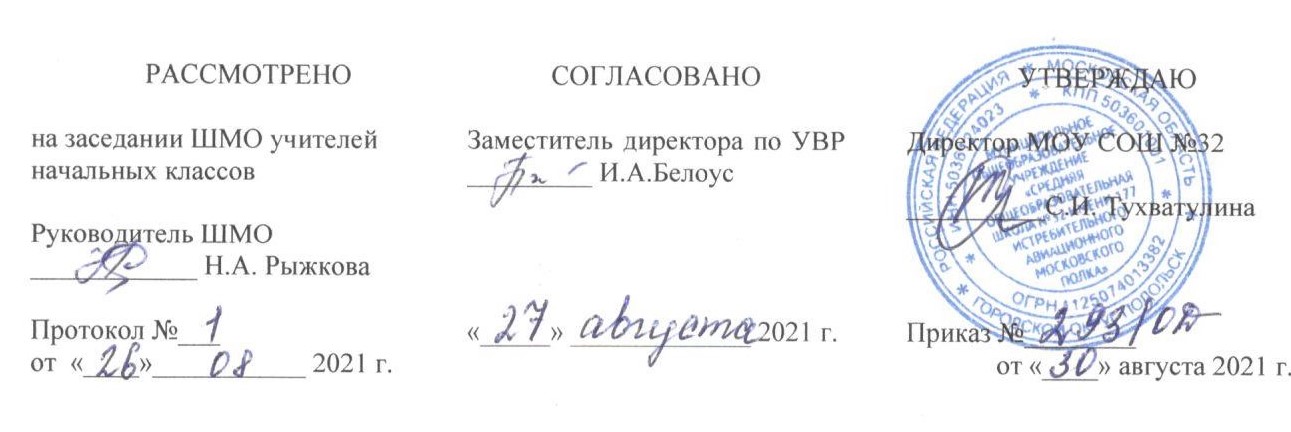 РАБОЧАЯ ПРОГРАММАПО ЛИТЕРАТУРНОМУ ЧТЕНИЮ (УМК «Перспектива»)1 А классУчебных недель: 33Количество часов в неделю: 3,5Количество часов в год: 115,5                                                                                     Составитель:                                                                                                                                                                          учитель начальных классов                                                                                        Петрова Наталия Вячеславовна2021 – 2022 УЧЕБНЫЙ ГОДСодержаниеРабочая программа по учебному предмету «Русский язык» для обучающихся 1 класса разработана в соответствии с ООП НОО МОУ СОШ №32, адаптированной основной общеобразовательной программой начального общего образования обучающихся с задержкой психического развития на основе авторской программы по предмету «Русский язык» Л.Ф. Климановой, Т.В. Бабушкиной. (М.: «Просвещение», 2015). Реализация программы предполагает использование УМК «Перспектива».Общие цели учебного предмета «Русский язык»развитие речи, мышления, воображения школьников, способности выбирать средства языка в соответствии с условиями общения, развитие интуиции и«чувства языка»;освоение первоначальных знаний о лексике, фонетике, грамматике русского языка; овладение элементарными способами анализа изучаемых явлений языка;овладение умениями правильно писать и читать, участвовать в диалоге, составлять несложные монологические высказывания;воспитание позитивного эмоционально-ценностного отношения к родному языку, чувства сопричастности к сохранению его уникальности и чистоты; пробуждение познавательного интереса к родному слову, стремления совершенствовать свою речь.Для достижения поставленных целей изучения русского языка в начальной школенеобходимо решение следующих практических задач:развитие речи, мышления, воображения школьников, способности выбирать средства языка в соответствии с условиями общения, правильно их употреблять в устной и письменной речи,освоение первоначальных знаний о системе родного языка, лексических, фонетических, грамматических средствах языка, овладение элементарными способами анализа изучаемых единиц языка;овладение умениями общаться в устной и письменной формах, участвовать в диалоге, составлять несложные монологические высказывания;воспитание позитивного эмоционально-ценностного отношения к языку своего народа; пробуждение познавательного интереса к русскому слову, стремления совершенствовать свою речь, чувства ответственности за сохранение чистоты языка своего народа.Планируемые результаты изучения учебного предмета «Русский язык»ЛИЧНОСТНЫЕ РЕЗУЛЬТАТЫОбучающийся получит возможность:·осмыслить собственную позицию на уровне положительного отношения к школе;· осмыслить значение общения для передачи и получения информации;осмыслить сформированное уважительное отношение к русскому языку как родному языку русского народа и как к государственному языку;осмыслить сформированный интерес к языковой и речевой деятельности, освоить правила общения;приобрести представление о многообразии окружающего мира и духовных традициях русского народа;приобрести представление об этических чувствах (доброжелательности, сочувствии, сопереживании, миролюбии, терпении и т. д.);приобрести первоначальные навыки сотрудничества со взрослыми и сверстниками;осмыслить сформированную потребность к творческой деятельности.МЕТАПРЕДМЕТНЫЕ РЕЗУЛЬТАТЫОбучающийся получит возможность для формирования УУД:принимать цель и учебную задачу, соответствующую этапу обучения (определённому этапу урока) с помощью учителя;высказывать своё предположение относительно способов решения учебной задачи;проговаривать вслух последовательность производимых действий, составляющих основу осваиваемой деятельности (опираясь на предложенный алгоритм («Узелки на память»);оценивать совместно с учителем или одноклассниками результат своих действий, вносить соответствующие коррективы;целенаправленно слушать учителя и одноклассников, участвовать в обсуждении и решении познавательных задач;ориентироваться в учебнике и использовать условные обозначения при освоении материала урока;осуществлять под руководством учителя поиск нужной информации;понимать знаки, символы, модели, схемы, приведённые в учебнике и учебных пособиях (в том числе в электронном приложении к учебнику);работать с информацией, представленной в разных формах (текст, рисунок, таблица, схема) под руководством учителя;понимать текст, опираясь на содержащуюся в нём информацию, находить в нём необходимые факты, сведения и др.;преобразовывать информацию, полученную из рисунка (таблицы, модели) в словесную форму под руководством учителя;понимать заданный вопрос, в соответствии с ним строить ответ в устной форме;составлять устно монологическое высказывание по предложенной теме, обсуждать её, участвуя в диалоге, соблюдая правила бесконфликтного общения;осуществлять сравнение, сопоставление, классификацию изученных фактов языка по заданному признаку (под руководством учителя);делать выводы в результате совместной работы класса и учителя;использовать собственный опыт в решении познавательных задач.слушать собеседника и понимать речь других;оформлять свои мысли в устной и письменной форме (на уровне предложения или небольшого текста);принимать участие в диалоге;задавать вопросы, отвечать на вопросы других;принимать участие в работе парами и группами;договариваться о распределении функций и ролей в совместной деятельности;признавать существование различных точек зрения; высказывать собственное мнение;оценивать собственное поведение и поведение окружающих, использовать в общении правила вежливости.ПРЕДМЕТНЫЕ РЕЗУЛЬТАТЫ ЛЕКСИКАОбучающийся научится:различать слово и предложение, слово и слог;определять слово как двустороннюю единицу языка(т. е. получит представление о значении слова и его звукобуквенной форме на основе наглядно-образных моделей);различать слова, обозначающие одушевлённые и неодушевлённые предметы и отвечающие на вопросы к т о? или ч т о?;определять имена собственные и правильно их записывать;определять количество слов в предложении, вычленять слова из предложения;выделять слова с общим значением (члены семьи, одежда, транспорт и др.);определять значение слова или уточнять его с помощью толкового словаря учебника.Обучающийся получит возможность:осознавать слово как единство звучания и значения;приобрести первоначальное представление о знаковой функции слова как заместителя,«представителя» реальных предметов, их свойств и действий;приобрести первоначальное представление о словах со сходным и противоположным значением, с прямым и переносным значением слова и о многозначных словах;составлять тематические словарики на основе содержательной классификации слов по определённым темам.СИСТЕМА ЯЗЫКА. ФОНЕТИКА И ГРАФИКАОбучающийся научится:различать звуки речи; понимать различие между звуками и буквами;устанавливать последовательность звуков в слове и их число;различать гласные и согласные звуки, определять их в слове и правильно произносить;определять качественную характеристику гласного звука в слове: ударный или безударный;различать гласный звук [и] и согласный звук [й’];различать согласные звуки: мягкие и твёрдые, глухие и звонкие, определять их в слове и правильно произносить;различать непарные твёрдые согласные [ж], [ш], [ц],непарные мягкие согласные [ч’], [щ’], находить их в слове, правильно произносить;различать слово и слог; определять количество слогов в слове, делить слова на слоги;обозначать ударение в слове;правильно называть буквы в алфавитном порядке;различать звуки речи и буквы, которыми обозначаются звуки на письме;различать два способа обозначения мягкости согласных: с помощью гласных е, ё, и, ю, я и мягкого знака;определять традиционные написания сочетаний жи— ши, ча—ща, чу—щу в словах.Обучающийся получит возможность ·находить случаи расхождения звукового и буквенного состава слов при орфоэпическом проговаривании слов учителем (вода, стриж, день, жить .);произносить звуки и сочетания звуков в соответствии с нормами литературного языка (круг слов определён орфоэпическим словарём в учебнике).ГРАММАТИКА И ОРФОГРАФИЯРазвитие речиОбучающийся научится:первичному умению оценивать правильность (уместность) выбора языковых и неязыковых средств устного общения на уроке, в школе, в быту, со знакомыми и незнакомыми, с людьми разного возраста;соблюдать в повседневной жизни нормы речевого этикета;слушать вопрос, понимать его, отвечать на поставленный вопрос;пересказывать сюжет известной сказки по данному рисунку;составлять текст из набора предложений;выбирать заголовок текста из ряда данных и самостоятельно озаглавливать текст.Обучающийся получит возможность научиться:различать устную и письменную речь;различать диалогическую речь;отличать текст от набора не связанных друг с другом предложений;анализировать текст с нарушенным порядком предложений и восстанавливать их последовательность в тексте;определять тему и главную мысль текста;соотносить заголовок и содержание текста;составлять текст по рисунку и опорным словам (после анализа содержания рисунка);составлять текст по его началу и по его концу;составлять небольшие монологические высказыванияпо результатам наблюдений за фактами и явлениями языка.МорфологияОбучающийся получит возможность:делать элементарные грамматические обобщения: представление о предметности, свойстве (качестве) и действии на основе классификации слов по вопросам:к т о? ч т о? ч т о д е л а е т? ч т о д е л а ю т? к а к о е? к а к о й? к а к а я? к а к и е?СинтаксисОбучающийся научится:различать текст и предложение, предложение и слова, не составляющие предложения;выделять предложения из речи;соблюдать в устной речи интонацию конца предложений;соотносить схемы предложений и предложения, соответствующие этим схемам;составлять предложения из слов;составлять предложения по схеме, по рисунку;писать предложения под диктовку, а также составлять их схемы;устанавливать смысловую связь слов в предложении по вопросам, пользуясь общими представлениями о предложении.Обучающийся получит возможность научиться:определять существенные признаки предложения, его смысловую и интонационную законченность;устанавливать смысловую связь слов в предложении по вопросам;осмыслять роль предложения в речевом общении, его интонационное и пунктуационное оформление в речи.Орфография и пунктуацияОбучающийся научится:·- применять изученные правила правописания:-раздельное написание слов в предложении;-написание гласных и, а, у после шипящих согласных ж, ш, ч, щ; -перенос слов; -прописная буква в начале предложения, в именах собственных;-непроверяемые гласные и согласные в корне слова(перечень слов в учебнике);-большая буква в начале и точка в конце предложения; -знаки препинания в конце предложения (. ? !); ·-безошибочно списывать текст с доски и учебника;- писать под диктовку слова, предложения, тексты, включающие 12—15 слов; ·- самостоятельно составлять и записывать текст из 2—3 предложений на определённую тему.Обучающийся получит возможность научиться:определять случаи расхождения звукового и буквенного состава слов;писать двусложные слова с безударным гласным звуком;писать слова с парным по глухости-звонкости согласным звуком на конце слова;пользоваться орфографическим словарём в учебнике как средством самоконтроля.Планируемые результаты освоения АООП НОО обучающихся с ЗПР являются одним из важнейших механизмов реализации требований ФГОС НОО обучающихся с ОВЗ к результатам обучающихся, освоивших АООП НОО.С учетом индивидуальных возможностей и особых образовательных потребностей обучающихся с ЗПР предметные результаты отражают:1) формирование первоначальных представлений о единстве и многообразии языкового и культурного пространства России, о языке как основе национального самосознания; 2) формирование интереса к изучению родного (русского) языка;овладение первоначальными представлениями о правилах речевого этикета;овладение основами грамотного письма;овладение обучающимися коммуникативно-речевыми умениями, необходимыми для совершенствования их речевой практики;формирование позитивного отношения к правильной устной и письменной речи как показателям общей культуры и гражданской позиции человека;использование знаний в области русского языка и сформированных грамматико- орфографических умений для решения практических задач.Содержание учебного предмета «Русский язык» Речевое общение. ТекстКоммуникативно-речевые умения и навыки. Практическое представление о ситуации общения с использованием образно-символических моделей: партнеры по речевому общению (собеседники), тема, цель и результат общения.Речевой и неречевой способы общения: наблюдения за ролью языка в общении людей, несловесные средства (интонация, жесты, мимика, выразительные движения), их значение в речевом общении. Общее представление об устной и письменной речи как формах общения. Из истории письменной речи. Составление высказываний с учетом цели общения, обстановки и ролевых отношений партнеров, реальных или воображаемых — героев произведений (по аналогии или по образцу).Умение воспринимать речь партнера: понимать смысл высказывания, уточнять его с помощью вопросов, находить в высказывании опорные слова (с помощью учителя), чувствовать интонацию конца предложения, конца смысловой части высказывания (текста).Умение строить высказывание в устной и письменной форме: обдумывать предстоящий ответ; отбирать необходимые языковые средства, понимать цель общения: что-то сообщить, объяснить, описать; проверять и контролировать себя (с помощью учителя).Совершенствование звуковой стороны речи, устранение недочетов в произношении. Развитие интереса к произносительной стороне речи на основе игр со звуками речи, чтения скороговорок и чистоговорок и наблюдения за звукописью в стихотворениях.Практическое овладение приемами интонационно-выразительной речи (громкость, темп и др.), умение использовать их в зависимости от ситуации и цели общения.Наблюдение за ролью слова в художественном тексте. Умение находить в тексте главную мысль (с помощью учителя), подбирать заглавие к тексту. Самостоятельное изложение повествовательного (или описательного) текста по заданным вопросам. Составление и запись текста по предложенному началу, серии картинок на определенную тему из жизни детей, о любимой игрушке, о летних или зимних каникулах и др.Составление текста делового стиля: письма, записки, объявления (с помощью учителя).Речевой этикет. Использование формул речевого этикетаВ процессе ведения диалога. Изменение форм речевого этикета в зависимости от ситуации и цели общения (здравствуйте, привет, рады приветствовать вас и др.).Культура речевого общения (со взрослыми; со сверстниками при работе в парах, в коллективно-распределенной деятельности), умение слушать партнера, поддерживать диалог вопросами и репликами.Язык в речевом общенииЯзык — главный, но не единственный помощник в общении. Роль языка, жестов, мимики, интонации в речевом общении. Элементарные сведения из истории языка. Развитие интереса к родному языку и желания его изучать; формирование умения эффективно использовать возможности языка в процессе речевого общения.Формирование элементарных представлений о языке как знаковой системе на основе простейших наглядно-образных моделей слов и предложений.Слово, его звукобуквенная форма. Звуки и буквы, их различие. Звуки гласные и согласные, их различие. Буквы, не обозначающие звуков: ь, ъ.Дифференциация согласных звуков: твердые и мягкие, звонкие и глухие. Обозначение мягкости согласных звуков с помощью букв е, ѐ, ю, я, и, а также мягкого знака (ь) в конце и середине слова между согласными. Практическое умение писать в словах твердый знак (ъ).Шипящие согласные звуки (ж, ш, ч, щ); традиционное написание букв и, а, у после шипящих в сочетаниях жи — ши, ча — ща, чу — щу. Правописание слов с сочетанием букв чк, чн, щн. Слог. Его звуковая структура; слогообразующая роль гласных звуков. Деление слов на слоги. Правила переноса слов по слогам, перенос слов с буквами й, ь (майка, пальто).Ударение. Роль ударения в различении смысла слова (кружки — кружки, замки — замки). Ударные и безударные слоги (моря — море).Произношение ударных и безударных гласных звуков в слове. Обозначение на письме гласных звуков в ударных и безударных слогах. Способы их проверки.Парные звонкие и глухие согласные звуки. Обозначение на письме звонких и глухих согласных звуков в конце слова (дуб — дубы). Разделительный мягкий знак (ь); удвоенные согласные (класс, группа).Алфавит. Значение алфавита. Знание алфавитного порядка букв, алфавитные названия букв. Умение расположить слова в алфавитном порядке и пользоваться словарями, ориентируясь на алфавитное расположение букв в них.Различение букв по начертанию: заглавные и строчные, печатные и рукописные.Упражнения в звукобуквенном анализе слов.Наблюдение за интонацией: мелодикой (движением голоса), темпом речи (быстрым, медленным), силой звучания голоса (громко — тихо); нахождение созвучий в окончаниях строк стихотворных произведений.Слово и его значение. Слово как двусторонняя единица языка. Различение в слове двух сторон: звучания слова и его значения.Наблюдение за номинативной функцией слова (называть предметы окружающего мира, их свойства и действия).Имена собственные и нарицательные. Заглавная буква в именах и фамилиях людей, кличках животных, географических названиях.Практическое знакомство с синонимами и антонимами, с многозначностью слова.Упражнения в составлении тематических групп слов, их классификации, выделение общего компонента в их лексическом значении, нахождение слов с обобщающим значением.Из истории происхождения слов. Фразеологические выражения, использование их в речи. Знакомство со словарями — орфографическим и толковым.Слово как часть речи. Целостное представление о частях речи на основе наглядно образных моделей; выделение в словах общего значения предметности, признака действия; сопоставление групп слов, объединенных по разным основаниям (содержательная и формально грамматическая классификация слов).Имя существительное. Основные признаки. Представление о значении предметности, одушевленности и неодушевленности, вопросах существительных (кто? что?). Изменение существительных по числам. Роль имен существительных в речи.Глагол. Основные признаки. Выявление групп слов с общим значением действия предметов по вопросам: что делать? что делает? что делал? что сделал? Развитие умения ставить вопрос к глаголу. Изменение глаголов по числам. Роль глаголов в речи.Имя прилагательное. Основные признаки. Наблюдение за словами с общим значением признака предмета (цвет, форма, размер и т. п.), их группировкой по вопросам Роль прилагательных в речи.Предлоги. Правило написания предлогов с другими словами. Сопоставление предлогов и приставок. Наблюдение за ролью предлогов в словосочетаниях. Предложение. Признаки предложения, смысловая и интонационная законченность предложения. Дифференциация предложений по цели высказывания. Коммуникативная роль предложения в общении.Наблюдение за порядком слов в предложении. Связь слов в предложении.Тематическое планирование1 класс (165 часов)№ п/пТемаКоличество№ п/пТемачасов№ п/пТемана№ п/пТемаизучениеОбучение грамотеОбучение грамотеОбучение грамоте1.Мир общения22.Слово в общении.23.Помощники слова в общении. Общение без слов. Как понять63.животных. Разговаривают ли предметы?64.Рисунки и предметы в общении.35.Мир полон звуков. Гласные и согласные звуки. Твердые и65.мягкие согласные.66.Звучание и значение слова.17.Слова и слоги. Ударение в слове.28.Слово и предложение.39.Букварный период.8010.Послебукварный период.10Русский язык.Русский язык.Русский язык.11.В мире общения.212.Роль слова в общении.213.Слово и его значение.214.Имя собственное.315.Слова с несколькими значениями.216.Слова близкие и противоположные по значению.217.Группы слов.318.Звуки и буквы. Алфавит.219.Гласные звуки.	Обозначение их	буквами.	Согласныезвуки. Обозначение их буквами.220.Слоги. Перенос слов.221.Ударение. Ударные	и безударные гласные	звуки.Обозначение их буквами.322.Твёрдые	и мягкие	согласные звуки. Обозначение мягкостисогласных	звуков на письме.323.Правописание	буквосочетаний	жи—ши, ча—ща,	чу—щу.324.Разделительный	мягкий знак. Разделительный	твёрдыйзнак.325.Звонкие и	глухие	согласные звуки.	Обозначение ихбуквами.526.От слова к предложению.	Знаки	препинания	в	концепредложения.527.От предложения	к тексту.6ИТОГО:ИТОГО:165